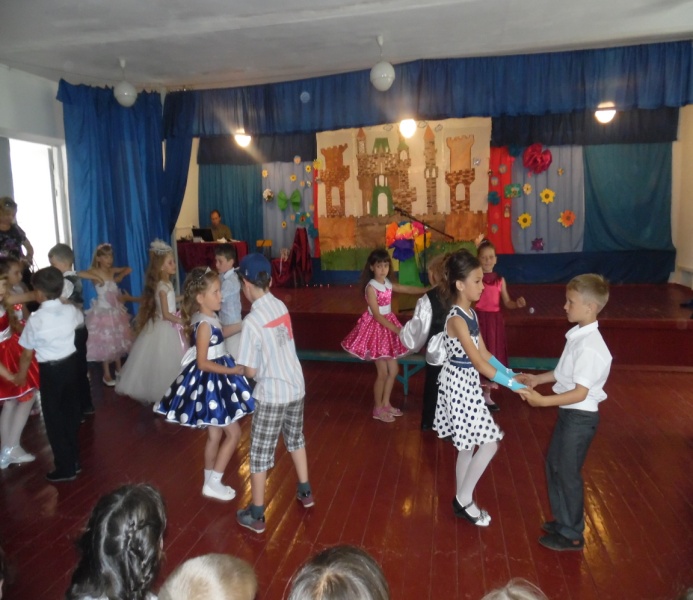 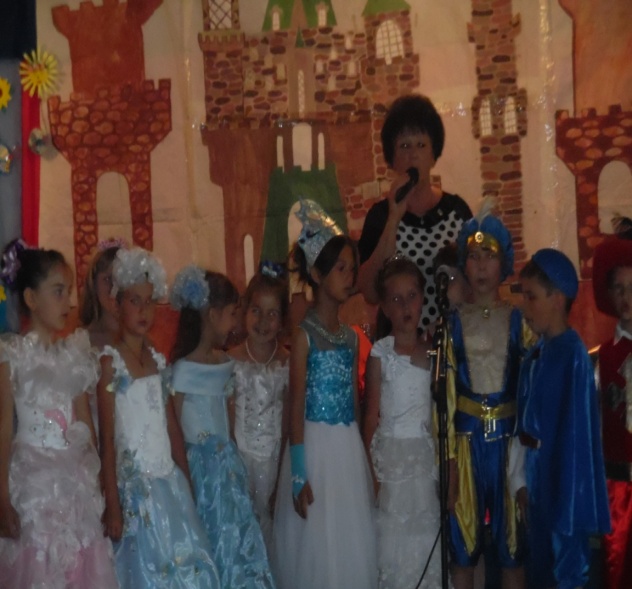 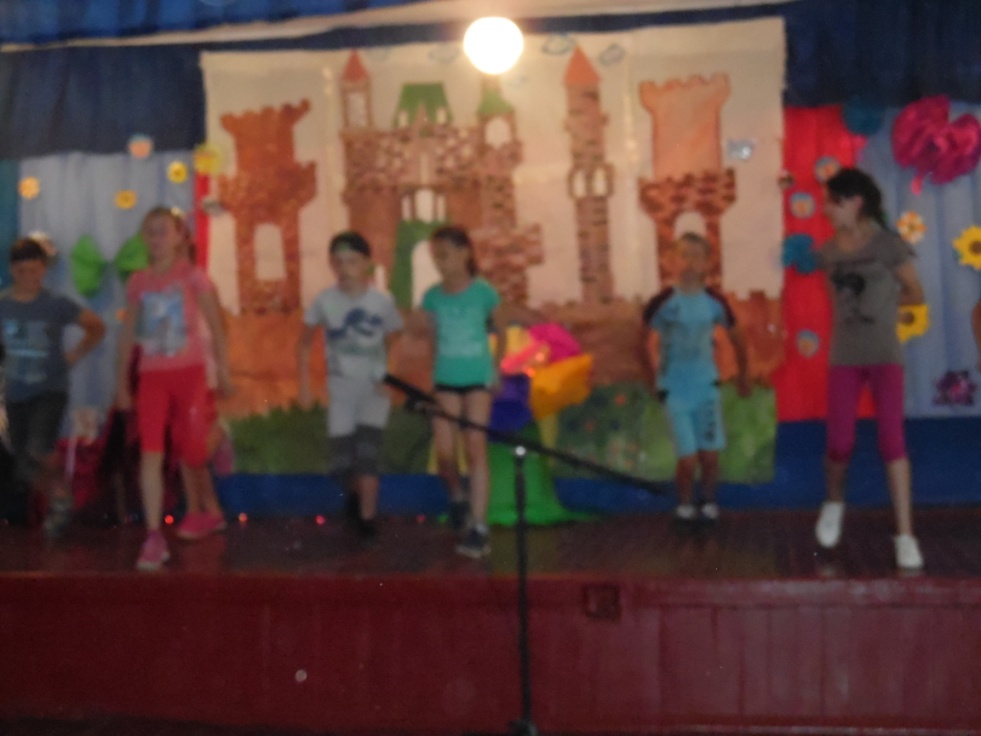 « Три золоті слова»-так називалась вистава,  яку учні 1А класу презентували дітям . Зі сцени лунали слова про дружбу, доброту, любові до життя. Вчитель Логвиненко Н.М. вручила своїм вихованцям свідоцтва про закінчення 1 класу.  Діти залишилися задоволеними та щасливими. 